Sáng ngày 26/5/2022, cô trò trường MN Cự Khối đã tưng bừng tham gia Lễ tổng kết năm học và hội thi rung chuông vàng của các bé khối mẫu giáo lớn- Thi văn nghệ giữa các lớp trong khối    Những cánh phượng đỏ rực báo hiệu mùa hè đã tới, đâu đó tiếng ve kêu râm ran lại vang lên, thế là một năm học nữa lại qua đi, Năm học thật đặc biệt đã kết thúc. Đây cũng là lúc cô và trò Trường Mầm non Cự Khối điểm lại những nỗ lực phấn đấu và kết quả đạt được của mình trong năm học vừa qua.
  Trong buổi tổng kết, nhà trường đã tổ chức “Hội thi rung chuông vàng cho các bé học sinh khối mẫu giáo lớn 5-6 tuổi". Các bé tham gia sân chơi kiến thức 30 bạn được lựa chọn sau khi kết thúc trò chơi rung chuông vàng ở các lớp. Kết thúc hội thi tìm ra 2 bạn xuất sắc nhất đó là  Nguyễn Đăng Minh lớp MGLA2 và Nguyễn Hoàng Yến lớp MGLA1. Kết thúc năm học, các bé lớp mẫu giáo lớn sẽ chia tay với mái trường mầm non thân yêu để bước vào lớp 1. Thay mặt cho các bác các cô trường mầm non Cự Khối, chúc các con luôn tự tin vững bước và mãi là con ngoan – trò giỏi là niềm tự hào của bố mẹ và các cô.    Hội thi văn nghệ của các lớp trong khối - vui tết thiếu nhi 1/6 . Với các tiết mục đặc sắc như điệu nhảy la tinh của các bé lớp mẫu giáo nhỡ B2, Biểu diễn thời trang lớp MGLA1, các bé khối MGB tham gia văn nghệ rất đông lên sân khấu rất tự tin, biểu diễn rất xuất sắc.  Kết thúc  hội Thi tìm ra 3 giải  nhất đó là lớp A1. B1, C2- C3 và 5 giải nhì đó là A2, A3, B2, B3, C1
     Sau đây là một số hình ảnh của ngàỳ tổng kết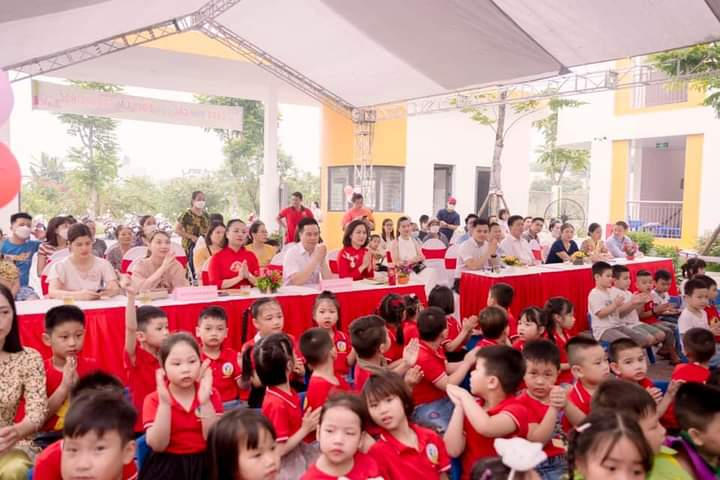 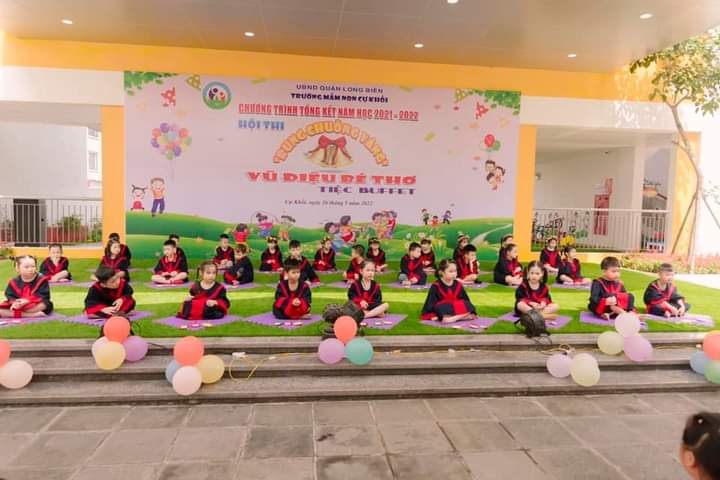 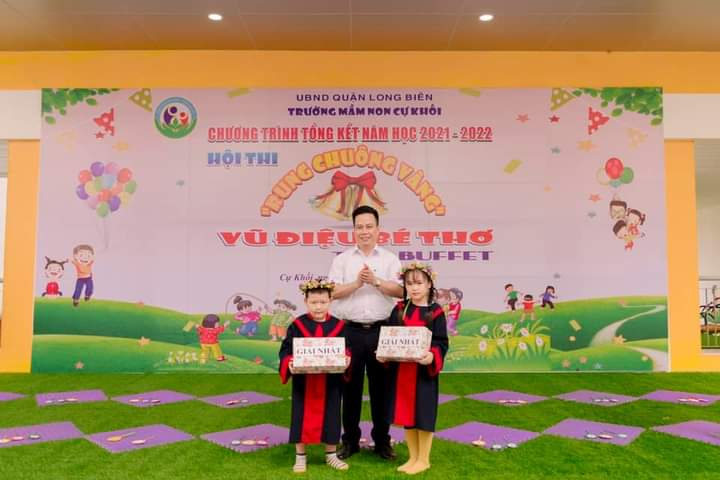 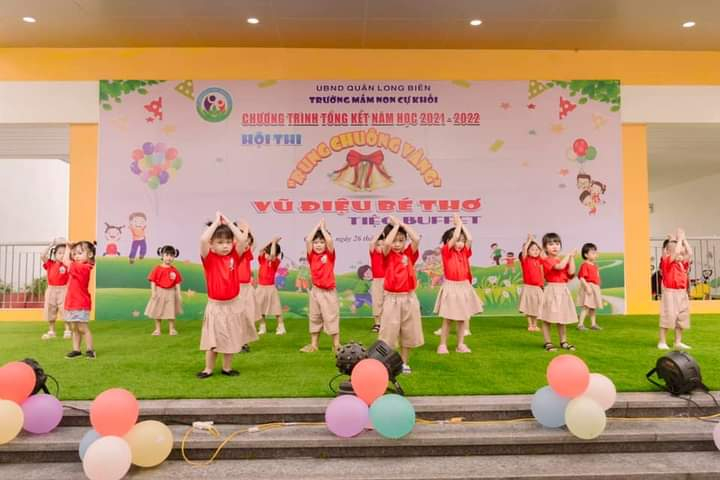 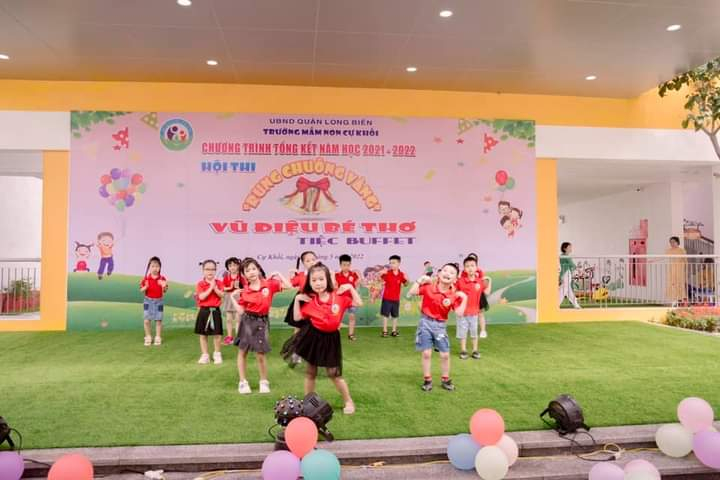 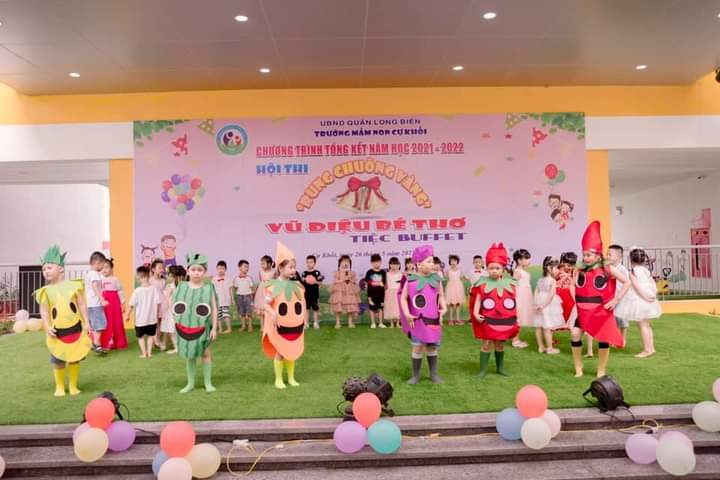 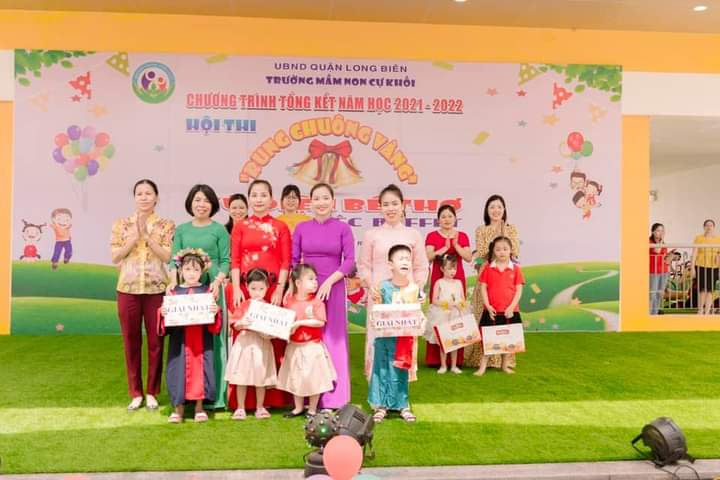 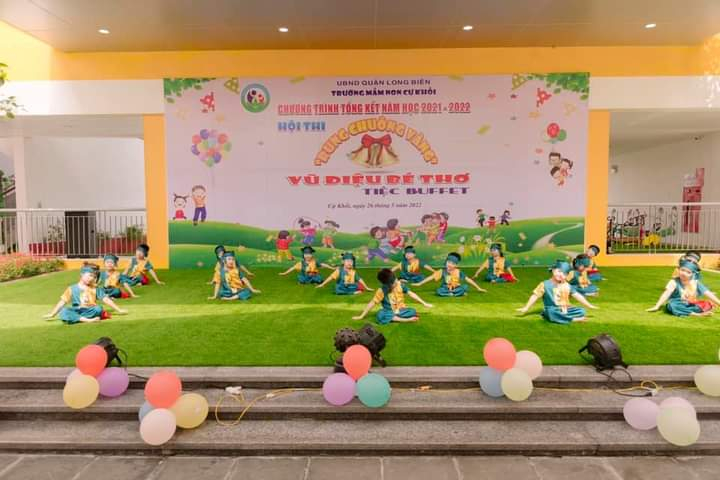 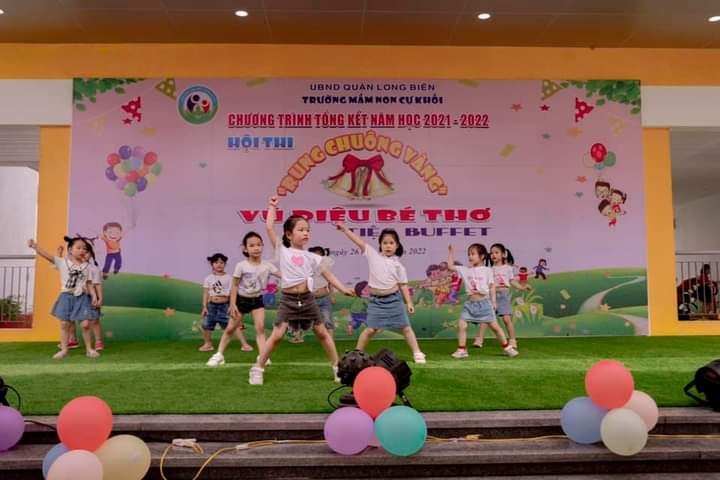 